Name of Journal: World Journal of Gastrointestinal OncologyManuscript NO: 88399Manuscript Type: ORIGINAL ARTICLERetrospective StudyPredictive model for non-malignant portal vein thrombosis associated with cirrhosis based on inflammatory biomarkersNie GL et al. Nomogram for PVTGuo-Le Nie, Jun Yan, Ying Li, Hong-Long Zhang, Dan-Na Xie, Xing-Wang Zhu, Xun LiGuo-Le Nie, Hong-Long Zhang, Dan-Na Xie, Xing-Wang Zhu, The First School of Clinical Medicine, Lanzhou University, Lanzhou 730000, Gansu Province, ChinaJun Yan, Ying Li, Xun Li, Department of General Surgery, The First Hospital of Lanzhou University, Lanzhou 730000, Gansu Province, ChinaAuthor contributions: Nie GL and Zhang HL wrote the first draft of the manuscript; Li Y and Yan J established inclusion and exclusion criteria; Xie DN and Zhu XW conducted literature searches; GL N and Zhang HL performed the data analysis and drew tables and pictures; Li Y, Yan J, and Li X reviewed and provided feedback on various drafts of the manuscript and approved the final manuscript.Corresponding author: Xun Li, PhD, Chief Physician, Department of General Surgery, The First Hospital of Lanzhou University, No. 1 Donggang West Road, Chengguan District, Lanzhou 730000, Gansu Province, China. lxdr21@126.comReceived: October 8, 2023Revised: January 18, 2024Accepted: Published online: AbstractBACKGROUNDPortal vein thrombosis (PVT), a complication of liver cirrhosis, is a major public health concern. PVT prediction is the most effective method for PVT diagnosis and treatment.AIMTo develop and validate a nomogram and network calculator based on clinical indicators to predict PVT in patients with cirrhosis.METHODSPatients with cirrhosis hospitalized between January 2016 and December 2021 at the First Hospital of Lanzhou University were screened and 643 patients with cirrhosis who met the eligibility criteria were retrieved. Following a 1:1 propensity score matching 572 patients with cirrhosis were screened, and relevant clinical data were collected. PVT risk factors were identified using the least absolute shrinkage and selection operator (LASSO) and multivariate logistic regression analysis. Variance inflation factors and correlation matrix plots were used to analyze multicollinearity among the variables. A nomogram was constructed to predict the probability of PVT based on independent risk factors for PVT, and its predictive performance was verified using a receiver operating characteristic curve (ROC), calibration curves, and decision curve analysis (DCA). Finally, a network calculator was constructed based on the nomograms.RESULTSThis study enrolled 286 cirrhosis patients with PVT and 286 without PVT. LASSO analysis revealed 13 variables as strongly associated with PVT occurrence. Multivariate logistic regression analysis revealed nine indicators as independent PVT risk factors, including etiology, ascites, gastroesophageal varices, platelet count, D-dimer, portal vein diameter, portal vein velocity, aspartate transaminase to neutrophil ratio index, and platelet-to-lymphocyte ratio. LASSO and correlation matrix plot results revealed no significant multicollinearity or correlation among the variables. A nomogram was constructed based on the screened independent risk factors. The nomogram had excellent predictive performance, with an area under the ROC curve of 0.821 and 0.829 in the training and testing groups, respectively. Calibration curves and DCA revealed its good clinical performance. Finally, the optimal cutoff value for the total nomogram score was 0.513. The sensitivity and specificity of the optimal cutoff values were 0.822 and 0.706, respectively.CONCLUSIONA nomogram for predicting PVT occurrence was successfully developed and validated, and a network calculator was constructed. This can enable clinicians to rapidly and easily identify high PVT risk groups.Key Words: Portal vein thrombosis; Liver cirrhosis; Nomogram; Inflammatory markers; Aspartate aminotransferase to neutrophil ratio index; Platelet-to-lymphocyte ratioNie GL, Yan J, Li Y, Zhang HL, Xie DN, Zhu XW, Li X. Predictive model for non-malignant portal vein thrombosis associated with cirrhosis based on inflammatory biomarkers. World J Gastrointest Oncol 2024; In pressCore Tip: A nomogram to predict the probability of portal vein thrombosis (PVT) occurrence was successfully developed and validated and further constructed a network calculator. This can help clinicians to quickly and easily identify people at high risk for PVT in cirrhosis and early prevention.INTRODUCTIONThe incidence of non-malignant portal vein thrombosis (PVT) in patients with liver cirrhosis is approximately 5%-20%[1] which is more than seven times higher than that in the general population[2]. With the development of liver disease, the incidence of PVT increased gradually. The incidence of PVT in patients with compensated liver cirrhosis is 0.6%-16%, and that in patients with chronic end-stage liver disease is 8%-25%[3,4]. PVT in cirrhosis is gradually being recognized as a complication of cirrhosis and is receiving increasing attention.PVT is usually asymptomatic in patients with cirrhosis and detected only during incidental imaging studies. In contrast, PVT formation can be complicated by elevated portal vein pressure and increased risk of rupture of esophagogastric fundic varices, ascites, and mesenteric and intestinal stasis[5,6]. Therefore, there is an urgent need for an early diagnosis of PVT development for early detection and treatment, thereby improving the prognosis of patients with cirrhosis.In previous studies, inflammatory markers such as the systemic immune-inflammation index (SII), neutrophil-to-lymphocyte ratio (NLR), and platelet-to-lymphocyte ratio (PLR) have been reported to correlate with thrombus formation[7-9]. In addition, the gamma-glutamyl transpeptidase to lymphocyte count ratio (GLR)[10,11], prognostic nutritional index (PNI)[12], aspartate transaminase (AST) to neutrophil ratio index (ANRI)[13], albumin-bilirubin grading (ALBI)[14] and AST to lymphocyte ratio index (ALRI)[15] are receiving increasing attention in the diagnosis and prognosis of the disease.Nomograms are graphical tools that visualize complex clinical metrics to aid clinicians in making medical decisions[16]. Currently nomogram are widely used in the diagnosis and prognosis of various diseases[17,18]. The aim of this study was to investigate the risk factors associated with the development of PVT in the natural course of cirrhosis, rather than in cirrhotic patients with invasive manipulation. To construct and validate a practical nomogram and network calculator for predicting the occurrence of PVT based on screened inflammatory markers and related indicators to help clinicians identify patients at risk of PVT at an early stage, thereby enabling early intervention and improving the prognosis of patients with PVT in cirrhosis.MATERIALS AND METHODSStudy populationPatients with cirrhosis were hospitalized between January 2016 and December 2021 at the First Hospital of Lanzhou University. A total of 572 patients with liver cirrhosis were included in this study. The specific screening process is shown in Figure 1. The diagnosis of liver cirrhosis is based on pathological biopsy (not applicable to those with intractable ascites and coagulation dysfunction), imaging, clinical symptoms and signs, laboratory tests, medical history, and relevant complications (and consultation with relevant experts; indeterminate cases will be excluded). Diagnosis of PVT depends on the consensus regarding PVT in liver cirrhosis[1]. The following criteria were used to determine inclusion: (1) age ≥ 18 and ≤ 80 years; (2) patients with cirrhosis with complete clinical information confirmed by a combination of medical history, physical signs, laboratory tests, or liver pathology; (3) PVT was diagnostically confirmed based on one abdominal ultrasonography, computed tomography (CT), or magnetic resonance imaging (MRI). Patients with hepatic and extrahepatic malignancies, liver transplantation, splenectomy and periesophagogastric devascularization, transjugular intrahepatic portosystem stent-shunt, Budd-Chiari syndrome, noncirrhotic PVT, those requiring anticoagulation, and other severe diseases. All relevant clinical and laboratory data were collected at our hospital, and all serum indicators were collected at the time of the first diagnosis of PVT.Clinical data collectionData included demographic data, clinical laboratory test results, and ultrasonographic characteristics. Demographic data, including age, sex, and body mass index (BMI). Clinical laboratory tests included D-dimer (D-D), activated partial thromboplastin time (APTT), prothrombin activity (PTA), prothrombin time (PT), international normalized ratio (INR), prothrombin time (TT), AST, albumin (ALB), bilirubin, platelet count (PLT), white blood cell count, neutrophil count, lymphocyte count, monocyte count, ALBI, and Child-Turcotte-Pugh score. The ultrasonographic characteristics included portal vein diameter (PVD), splenic vein diameter (SVD), and portal vein velocity (PVV). The clinical characteristics included etiologies of liver disease, ascites, and gastroesophageal varices (GOV). Moreover, etiologies of cirrhosis include, autoimmune hepatitis, viral hepatitis and other. This study was approved by the Ethics Committee of the First Hospital of Lanzhou University (LDYYLL2021-286) and was conducted in accordance with the principles of the Declaration of Helsinki.DefinitionsInflammatory markers and associated scores were calculated as follows: SII, platelet count × neutrophil count/lymphocyte count (× 109/L). The NLR was calculated as the neutrophil count/lymphocyte count. The GLR was calculated as the gamma-glutamyl transpeptidase/lymphocyte count ratio. The PLR was calculated by dividing the platelet count by the lymphocyte count. The PNI was calculated as follows: serum albumin (g/L) + 5 × total peripheral blood lymphocytes (× 109/L). The ANRI was calculated as the AST to neutrophil count ratio. ALRI was calculated as the AST-to-lymphocyte count. ALBI was calculated as (log10 bilirubin × 0.66) + (-0.085 × ALB), and ALBI scores were classified into -the following three levels: ≤ -2.60 (level 1), > -2.60 and ≤ -1.39 (level 2), > -1.39 (level 3).Predictor selectionAll variables were included in least absolute shrinkage and selection operator (LASSO) regression analyses. As the penalty increased, the estimates of the weaker variables converged to zero. Eventually, screening yielded 13 variables. Further, multivariate logistic regression analysis was used to screen for nine independent risk factors associated with PVT. Variance inflation factors (VIF) and correlation matrix plots were used to examine multicollinearity and correlation between variables.Statistical analysisR software (version 4.1.2) was used for the statistical analysis. Categorical variables were analyzed using the chi-squared test or Fisher's exact test. Quantitative variables are expressed as mean ± SD, and significance was determined using Student's t-test. Sex, age, and BMI were matched between the groups using propensity score matching (PSM). The total population was divided into training and testing groups in a ratio of 7:3. The training and testing groups were used for model construction and validation, respectively. Multivariate logistic regression analysis was used to determine the independent risk factors of PVT, and the discriminatory ability of the nomogram was measured by calculating the area under the receiver operating characteristic (AUROC). Calibration curves[19], decision curves, and ROC curves were used to assess the clinical value of the nomogram. Statistical significance was defined as a P-value < 0.05 (both sides).Statistical analysis was performed using the CreateTableOne function in the R software TableOne package. The Regplot package constructs a nomogram based on independent risk factors and the DynNom package constructs a network calculator. The pROC package was used to plot ROC curves, and AUROC was used to evaluate nomogram discrimination and compare the AUROC with the nomogram for different variables. Calibration curves were plotted using the rms package decision curve analysis (DCA) and the rmda package. The mctest package was used for VIF analysis, and the corrplot package was used for correlation row matrix plotting.RESULTSDemographic and clinical characteristicsAfter PSM (age, sex, and BMI), 286 patients with PVT and 286 without PVT were included in this study. The baseline characteristics of the enrolled patients are shown in Table 1. The laboratory test results, systemic inflammatory markers, and related indices of patients in the two groups are detailed in Table 2.Predictor selectionAll patients formed a cohort to explore the PVT-related risk factors. LASSO regression analysis was used to penalize the absolute values of the coefficients (Figure 2). The LASSO results showed that 13 variables were strongly associated with the occurrence of PVT (Supplementary Table 1). Based on the results of the multivariate logistic analysis, 9 variables were identified, including etiology, ascites, GOV, PLT, D-D, PVD, PVV, ANRI, and PLR. We also performed univariate logistic regression analyses of the 13 variables of interest for further comparison (Table 3). Furthermore, VIF and correlation matrix plots (Figure 3) revealed no significant multicollinearity between the variables. Subsequently, nine independent risk factors for PVT were included in the multivariate logistic regression model.Cut-off values for continuous variablesDetermine the optimal cut-off value of the continuity variable based on the ROC curve and the actual value of the laboratory test. The optimal cutoff values for PLT, D-D, PVV, PVD, ANRI, and PLR were 85, 2.52, 14.5, 20.05, 48, and 68.06, respectively.Construction and validation of the predictive nomogramThe total population was divided into training (n = 402) and testing (n = 170) groups in a 7:3 ratio, and the baseline characteristics of the two groups are shown in Table 4. A nomogram was constructed based on the independent risk factors in the training group (Figure 4). The ROC curves of the training and testing groups were also plotted, and the AUROC of the nomogram was 0.821 and 0.829 for the training (Figure 5A) and testing groups (Figure 6A), respectively. To verify the calibration performance of the nomogram, calibration curves were plotted for the training (Figure 5B) and testing groups (Figure 6B). The calibration plot showed excellent predictive accuracy between the actual and predicted probabilities. To further evaluate the value of the model for clinical application, the DCA of the nomogram was plotted for the training group (Figure 5C) and testing groups (Figure 6C). The DCA results showed that the nomogram had good clinical application value. To further validate the discrimination of the nomogram, the ROC curve of each independent risk factor and nomogram was plotted for the training and testing groups (Figure 7). Finally, we constructed an online web calculator based on the nomogram (https://glfl993823.shinyapps.io/PVT_DynNomapp/). Figure 8 shows the application interface of the web calculator. Finally, the optimal cutoff value for the total nomogram score was 0.513. The sensitivity and specificity of the optimal cutoff values were 0.822 and 0.706, respectively (Supplementary Figure 1).DISCUSSIONThe prevalence of PVT in patients awaiting liver transplantation ranges from 2% to 26%[20]. In contrast, prospective studies have shown that the incidence of PVT ranges from 1.6% to 8.4%[21,22]. Studies have shown that PVT is often associated with nonalcoholic steatohepatitis[23]. Therefore, the different incidences and prevalence of PVT may be associated with cirrhotic etiology. This may also be one reason for the large variation in the incidence of PVT in studies conducted in different countries. Similarly, a cirrhotic etiology was found to be an independent risk factor for PVT in the present study. Regarding clinical signs, patients with cirrhosis with PVT had more common ascites and GOV. On laboratory tests, patients with cirrhosis with PVT had higher D-D and lower ALB and PLT levels, while patients with cirrhosis with PVT had wider PVD and higher PVV. Regarding systemic inflammatory markers, patients with cirrhosis and PVT had higher NLR and PLR and lower ANRI levels.The mechanisms underlying the development of PVT are still being investigated and may be related to a hypercoagulable state, platelet activation, endothelial cell injury, or hemodynamic changes[24,25]. SVD, PVD, PLT, PVV, GOV, D-D, ALB, and ascites have all been reported as independent risk factors of PVT[26-29]. In the present study, PVV, PVD, GOV, D-D, PLT, and ascites were found to be independent risk predictors of PVT.The diagnosis of portal vein thrombosis associated are still facing great challenges in the process of liver cirrhosis. Early diagnosis and intervention of portal vein thrombosis are of great significance to patient prognosis. Systemic inflammatory markers and clinical indices are closely associated with disease diagnosis and prognosis. In this study, we explored the correlation between systemic inflammatory markers, clinical indices, and PVT. Compared to other PVT prognostic models[30,31], PLR was also found to be an independent risk factor for PVT in present study. The model in this study used clinical indicators and indices as predictors; the indicators were easy to calculate, and the nomogram was more convenient for clinicians to apply.The AST is a routine test for patients with cirrhosis. It is commonly used to assess the severity of liver diseases[32]. Recently, studies have reported that prognostic indices based on inflammatory cells such as neutrophils and lymphocytes can reflect the survival of various malignancies, and ANRI is a commonly used index[33,34]. Interestingly, ANRI was found to be an independent risk factor for PVT in this study.Relevant studies on the novel markers of PVT have also been reported. A disintegrin and metalloprotease with thrombospondin 1 repeats Nr.13 (ADAMTS-13), is expected to be the most promising marker of PVT. ADAMTS-13 activity is inversely correlated with PVT, and is independently associated with PVT in patients with cirrhosis[35]. A recent prospective study showed that an ADAMTS-13/VWF ratio < 0.4 in patients with compensated cirrhosis could be a reliable biomarker for predicting the development of PVT[36]. The intestinal flora is also closely related to the formation of thrombosis[37]. And the portal vein is a bridge between the intestines and liver. The intestinal flora and related metabolites may also be essential for portal vein formation. However, further research is needed on the value of these indicators in PVT. With continuous research and the application of new biotechnologies, an increasing number of novel markers will be discovered, which will be helpful in diagnosing PVT.The present study had several strengths and limitations. The sample size included in this study is one of the strengths of this study. However, this was a retrospective, single-center study, and only patients with cirrhosis who developed PVT during the natural course of cirrhosis were included. Therefore, a large multicenter study is needed to obtain a more representative sample and a higher statistical efficacy of the results.CONCLUSIONA nomogram for predicting PVT in a cirrhotic population was successfully constructed and validated based on etiology, PLT, ANRI, ascites, GOV, D-D, PVD, PLR, and PVV. Meanwhile, a more intuitive and easy-to-use web calculator for clinical decision-makers was constructed based on the nomogram. The model will help identify people at a high risk of PVT in cirrhosis, which is expected to enable early intervention and improve patient prognosis.ARTICLE HIGHLIGHTSResearch backgroundPortal vein thrombosis (PVT) is one of the complications of cirrhosis and one of the major public health concerns. PVT is found incidentally during the natural course of cirrhotic patients, and the formation of PVT is closely related to patient prognosis.Research motivationThe identification of people at high risk for PVT is crucial for the prevention and treatment of PVT, therefore, it is necessary to develop an early prediction model of the probability of developing PVT in cirrhotic patients to guide clinical decision-making.Research objectivesDevelopment and validation of a nomogram and network calculator based on clinical blood inflammation markers for early identification of people at high risk of PVT.Research methodsBy 1:1 propensity score matching, 572 eligible patients with cirrhosis were screened and their relevant clinical data were collected. Risk factors associated with the development of PVT were identified using the least absolute shrinkage and selection operator and multivariate logistic regression analysis. Variance inflation factor and correlation matrix plots tested for multicollinearity between variables. Finally, nomograms and network calculators predicting the risk of PVT occurrence were constructed and validated based on the independent risk factors for PVT.Research resultsA total of 572 patients with cirrhosis were included in this study. The final nine parameters identified as independent risk factors for PVT in cirrhosis were etiology, ascites, gastroesophageal varices (GOV), platelet count (PLT), D-dimer (D-D), portal vein diameter (PVD), portal vein velocity (PVV), aspartate aminotransferase-to-neutrophil ratio index (ANRI), and platelet-to-lymphocyte ratio (PLR). The area under the receiver operating characteristic of the constructed nomogram was 0.821 and 0.829 in the training and test groups, respectively. The calibration curves and DCA showed good clinical performance. Finally, the best threshold for the total score of the nomogram was 0.513. The sensitivity and specificity of the best threshold were 0.822 and 0.706, respectively.Research conclusionsEtiology, ascites, GOV, PLT, D-D, PVD, PVV, ANRI, and PLR were the independent risk factors for PVT in cirrhosis. The constructed nomogram had its excellent clinical performance.Research perspectivesIn this article, we constructed a prediction model about the risk of developing PVT in the natural course of cirrhosis, and also confirmed that inflammatory markers have a good application value in the diagnosis of PVT. A convenient web-based calculator was also constructed to enable the assessment of the risk of developing PVT in patients with cirrhosis.REFERENCES1 Hepatobiliary Disease Study Group, Chinese Society of Gastroenterology, Chinese Medical Association. Consensus for management of portal vein thrombosis in liver cirrhosis (2020, Shanghai). J Dig Dis 2021; 22: 176-186 [PMID: 33470535 DOI: 10.1111/1751-2980.12970]2 Ogren M, Bergqvist D, Björck M, Acosta S, Eriksson H, Sternby NH. Portal vein thrombosis: prevalence, patient characteristics and lifetime risk: a population study based on 23,796 consecutive autopsies. World J Gastroenterol 2006; 12: 2115-2119 [PMID: 16610067 DOI: 10.3748/wjg.v12.i13.2115]3 Intagliata NM, Argo CK, Stine JG, Lisman T, Caldwell SH, Violi F; faculty of the 7th International Coagulation in Liver Disease. Concepts and Controversies in Haemostasis and Thrombosis Associated with Liver Disease: Proceedings of the 7th International Coagulation in Liver Disease Conference. Thromb Haemost 2018; 118: 1491-1506 [PMID: 30060258 DOI: 10.1055/s-0038-1666861]4 Ponziani FR, Zocco MA, Garcovich M, D'Aversa F, Roccarina D, Gasbarrini A. What we should know about portal vein thrombosis in cirrhotic patients: a changing perspective. World J Gastroenterol 2012; 18: 5014-5020 [PMID: 23049208 DOI: 10.3748/wjg.v18.i36.5014]5 Stine JG, Shah PM, Cornella SL, Rudnick SR, Ghabril MS, Stukenborg GJ, Northup PG. Portal vein thrombosis, mortality and hepatic decompensation in patients with cirrhosis: A meta-analysis. World J Hepatol 2015; 7: 2774-2780 [PMID: 26644821 DOI: 10.4254/wjh.v7.i27.2774]6 Qi X, Su C, Ren W, Yang M, Jia J, Dai J, Xu W, Guo X. Association between portal vein thrombosis and risk of bleeding in liver cirrhosis: A systematic review of the literature. Clin Res Hepatol Gastroenterol 2015; 39: 683-691 [PMID: 25956490 DOI: 10.1016/j.clinre.2015.02.012]7 Kuplay H, Erdoğan SB, Bastopcu M, Arslanhan G, Baykan DB, Orhan G. The neutrophil-lymphocyte ratio and the platelet-lymphocyte ratio correlate with thrombus burden in deep venous thrombosis. J Vasc Surg Venous Lymphat Disord 2020; 8: 360-364 [PMID: 31405801 DOI: 10.1016/j.jvsv.2019.05.007]8 Carr BI, Guerra V, Donghia R. Portal Vein Thrombosis and Markers of Inflammation in Hepatocellular Carcinoma. J Gastrointest Cancer 2020; 51: 1141-1147 [PMID: 32851544 DOI: 10.1007/s12029-020-00489-7]9 Li S, Liu K, Gao Y, Zhao L, Zhang R, Fang H, Tao Y, Liu H, Zhao J, Xia Z, Xu Y, Song B. Prognostic value of systemic immune-inflammation index in acute/subacute patients with cerebral venous sinus thrombosis. Stroke Vasc Neurol 2020; 5: 368-373 [PMID: 32586971 DOI: 10.1136/svn-2020-000362]10 Li S, Xu W, Liao M, Zhou Y, Weng J, Ren L, Yu J, Liao W, Huang Z. The Significance of Gamma-Glutamyl Transpeptidase to Lymphocyte Count Ratio in the Early Postoperative Recurrence Monitoring and Prognosis Prediction of AFP-Negative Hepatocellular Carcinoma. J Hepatocell Carcinoma 2021; 8: 23-33 [PMID: 33604313 DOI: 10.2147/JHC.S286213]11 Chen W, Hong D, Chen Z, Dai X, Cao J, Yu M, Li L. Gamma-glutamyl transpeptidase to platelet and gamma-glutamyl transpeptidase to lymphocyte ratio in a sample of Chinese Han population. BMC Gastroenterol 2022; 22: 442 [PMID: 36316645 DOI: 10.1186/s12876-022-02509-1]12 Wang D, Hu X, Xiao L, Long G, Yao L, Wang Z, Zhou L. Prognostic Nutritional Index and Systemic Immune-Inflammation Index Predict the Prognosis of Patients with HCC. J Gastrointest Surg 2021; 25: 421-427 [PMID: 32026332 DOI: 10.1007/s11605-019-04492-7]13 Liu L, Wang W, Zhang Y, Long J, Zhang Z, Li Q, Chen B, Li S, Hua Y, Shen S, Peng B. Declined Preoperative Aspartate Aminotransferase to Neutrophil Ratio Index Predicts Poor Prognosis in Patients with Intrahepatic Cholangiocarcinoma after Hepatectomy. Cancer Res Treat 2018; 50: 538-550 [PMID: 28602056 DOI: 10.4143/crt.2017.106]14 Kudo M. Newly Developed Modified ALBI Grade Shows Better Prognostic and Predictive Value for Hepatocellular Carcinoma. Liver Cancer 2022; 11: 1-8 [PMID: 35222503 DOI: 10.1159/000521374]15 Zhao LY, Yang DD, Ma XK, Liu MM, Wu DH, Zhang XP, Ruan DY, Lin JX, Wen JY, Chen J, Lin Q, Dong M, Qi JJ, Hu PS, Zeng ZL, Chen ZH, Wu XY. The Prognostic Value of aspartate aminotransferase to lymphocyte ratio and systemic immune-inflammation index for Overall Survival of Hepatocellular Carcinoma Patients Treated with palliative Treatments. J Cancer 2019; 10: 2299-2311 [PMID: 31258733 DOI: 10.7150/jca.30663]16 Balachandran VP, Gonen M, Smith JJ, DeMatteo RP. Nomograms in oncology: more than meets the eye. Lancet Oncol 2015; 16: e173-e180 [PMID: 25846097 DOI: 10.1016/S1470-2045(14)71116-7]17 Nie G, Zhang H, Yan J, Xie D, Zhang H, Li X. Construction and validation of a novel nomogram to predict cancer-specific survival in patients with gastric adenocarcinoma. Front Oncol 2023; 13: 1114847 [PMID: 36845677 DOI: 10.3389/fonc.2023.1114847]18 Nie GL, Luo W, Yan J, Wang HP, Li X. Construction of Predictive and Prognostic Nomograms for Distant Metastases in Hepatocellular Carcinoma Based on SEER Database. CSP 2022; 1: 11-24 [DOI: 10.14218/CSP.2022.00006]19 Huang Y, Li W, Macheret F, Gabriel RA, Ohno-Machado L. A tutorial on calibration measurements and calibration models for clinical prediction models. J Am Med Inform Assoc 2020; 27: 621-633 [PMID: 32106284 DOI: 10.1093/jamia/ocz228]20 Chen H, Turon F, Hernández-Gea V, Fuster J, Garcia-Criado A, Barrufet M, Darnell A, Fondevila C, Garcia-Valdecasas JC, Garcia-Pagán JC. Nontumoral portal vein thrombosis in patients awaiting liver transplantation. Liver Transpl 2016; 22: 352-365 [PMID: 26684272 DOI: 10.1002/lt.24387]21 Noronha Ferreira C, Marinho RT, Cortez-Pinto H, Ferreira P, Dias MS, Vasconcelos M, Alexandrino P, Serejo F, Pedro AJ, Gonçalves A, Palma S, Leite I, Reis D, Damião F, Valente A, Xavier Brito L, Baldaia C, Fatela N, Ramalho F, Velosa J. Incidence, predictive factors and clinical significance of development of portal vein thrombosis in cirrhosis: A prospective study. Liver Int 2019; 39: 1459-1467 [PMID: 31021512 DOI: 10.1111/liv.14121]22 Turon F, Driever EG, Baiges A, Cerda E, García-Criado Á, Gilabert R, Bru C, Berzigotti A, Nuñez I, Orts L, Reverter JC, Magaz M, Camprecios G, Olivas P, Betancourt-Sanchez F, Perez-Campuzano V, Blasi A, Seijo S, Reverter E, Bosch J, Borràs R, Hernandez-Gea V, Lisman T, Garcia-Pagan JC. Predicting portal thrombosis in cirrhosis: A prospective study of clinical, ultrasonographic and hemostatic factors. J Hepatol 2021; 75: 1367-1376 [PMID: 34333101 DOI: 10.1016/j.jhep.2021.07.020]23 Stine JG, Shah NL, Argo CK, Pelletier SJ, Caldwell SH, Northup PG. Increased risk of portal vein thrombosis in patients with cirrhosis due to nonalcoholic steatohepatitis. Liver Transpl 2015; 21: 1016-1021 [PMID: 25845711 DOI: 10.1002/lt.24134]24 Stotts MJ, Wentworth BJ, Northup PG. Management of Portal Vein Thrombosis in Cirrhosis. Semin Liver Dis 2021; 41: 79-86 [PMID: 33764487 DOI: 10.1055/s-0040-1722260]25 Naymagon L, Tremblay D, Mascarenhas J, Schiano T. Characteristics, anticoagulation, and outcomes of portal vein thrombosis after intra-abdominal surgery. Surgery 2021; 169: 1175-1181 [PMID: 33358635 DOI: 10.1016/j.surg.2020.11.016]26 Stine JG, Wang J, Shah PM, Argo CK, Intagliata N, Uflacker A, Caldwell SH, Northup PG. Decreased portal vein velocity is predictive of the development of portal vein thrombosis: A matched case-control study. Liver Int 2018; 38: 94-101 [PMID: 28632958 DOI: 10.1111/liv.13500]27 Péré G, Basselerie H, Maulat C, Pitocco A, Leblanc P, Philis A, Julio CH, Tuyeras G, Buscail E, Carrere N. Splenic volume and splenic vein diameter are independent pre-operative risk factors of portal vein thrombosis after splenectomy: a retrospective cohort study. BMC Surg 2021; 21: 366 [PMID: 34641842 DOI: 10.1186/s12893-021-01364-3]28 Xu W, Cheng Y, Tu B. [Construction and validation of a nomogram for predicting the risk of portal vein thrombosis after splenectomy in patients with hepatitis B cirrhosis]. Nanfang Yikedaxue Xuebao 2020; 40: 1265-1272 [DOI: 10.12122/j.issn.1673-4254.2020.09.07]29 Basili S, Carnevale R, Nocella C, Bartimoccia S, Raparelli V, Talerico G, Stefanini L, Romiti GF, Perticone F, Corazza GR, Piscaglia F, Pietrangelo A, Violi F; PRO‐LIVER Collaborators. Serum Albumin Is Inversely Associated With Portal Vein Thrombosis in Cirrhosis. Hepatol Commun 2019; 3: 504-512 [PMID: 30976741 DOI: 10.1002/hep4.1317]30 Xing Y, Tian Z, Jiang Y, Guan G, Niu Q, Sun X, Han R, Jing X. A practical nomogram based on systemic inflammatory markers for predicting portal vein thrombosis in patients with liver cirrhosis. Ann Med 2022; 54: 302-309 [PMID: 35060835 DOI: 10.1080/07853890.2022.2028893]31 Han JB, Shu QH, Zhang YF, Yi YX. Predictive Value of Inflammation Biomarkers in Patients with Portal Vein Thrombosis. J Clin Transl Hepatol 2021; 9: 384-391 [PMID: 34221924 DOI: 10.14218/JCTH.2020.00159]32 Kim HC, Nam CM, Jee SH, Han KH, Oh DK, Suh I. Normal serum aminotransferase concentration and risk of mortality from liver diseases: prospective cohort study. BMJ 2004; 328: 983 [PMID: 15028636 DOI: 10.1136/bmj.38050.593634.63]33 Ji F, Fu S, Guo Z, Pang H, Chen D, Wang X, Ju W, Wang D, He X, Hua Y, Peng B. Prognostic significance of preoperative aspartate aminotransferase to neutrophil ratio index in patients with hepatocellular carcinoma after hepatic resection. Oncotarget 2016; 7: 72276-72289 [PMID: 27472390 DOI: 10.18632/oncotarget.10848]34 Fu SJ, Shen SL, Li SQ, Hua YP, Hu WJ, Liang LJ, Peng BG. Prognostic value of preoperative peripheral neutrophil-to-lymphocyte ratio in patients with HBV-associated hepatocellular carcinoma after radical hepatectomy. Med Oncol 2013; 30: 721 [PMID: 24026659 DOI: 10.1007/s12032-013-0721-6]35 Lancellotti S, Basso M, Veca V, Sacco M, Riccardi L, Pompili M, De Cristofaro R. Presence of portal vein thrombosis in liver cirrhosis is strongly associated with low levels of ADAMTS-13: a pilot study. Intern Emerg Med 2016; 11: 959-967 [PMID: 27220954 DOI: 10.1007/s11739-016-1467-x]36 Sacco M, Tardugno M, Lancellotti S, Ferretti A, Ponziani FR, Riccardi L, Zocco MA, De Magistris A, Santopaolo F, Pompili M, De Cristofaro R. ADAMTS-13/von Willebrand factor ratio: A prognostic biomarker for portal vein thrombosis in compensated cirrhosis. A prospective observational study. Dig Liver Dis 2022; 54: 1672-1680 [PMID: 35778228 DOI: 10.1016/j.dld.2022.06.004]37 Hasan RA, Koh AY, Zia A. The gut microbiome and thromboembolism. Thromb Res 2020; 189: 77-87 [PMID: 32192995 DOI: 10.1016/j.thromres.2020.03.003]FootnotesInstitutional review board statement: This study was approved by the Ethics Committee of the First Hospital of Lanzhou University (LDYYLL2021-286) and was conducted in accordance with the principles of the Declaration of Helsinki.Informed consent statement: As the study was a retrospective study, the extracted clinical data and laboratory tests were from the electronic case retrieval system of the First Hospital of Lanzhou University. The study was approved by the Ethics Committee of the First Hospital of Lanzhou University (LDYYLL2021-286). The data are a nonymous, and the requirement for informed consent was therefore waived.Conflict-of-interest statement: The authors reported no financial interests or potential conflicts of interest.Data sharing statement: Data supporting the findings of this study are available from the author upon request.Open-Access: This article is an open-access article that was selected by an in-house editor and fully peer-reviewed by external reviewers. It is distributed in accordance with the Creative Commons Attribution NonCommercial (CC BY-NC 4.0) license, which permits others to distribute, remix, adapt, build upon this work non-commercially, and license their derivative works on different terms, provided the original work is properly cited and the use is non-commercial. See: https://creativecommons.org/Licenses/by-nc/4.0/Provenance and peer review: Unsolicited article; Externally peer reviewed.Peer-review model: Single blindPeer-review started: October 8, 2023First decision: January 12, 2024Article in press: Specialty type: Country/Territory of origin: ChinaPeer-review report’s scientific quality classificationGrade A (Excellent): 0Grade B (Very good): BGrade C (Good): 0Grade D (Fair): 0Grade E (Poor): 0P-Reviewer: Sultana N, Bangladesh S-Editor: Gong ZM L-Editor:  P-Editor: Figure Legends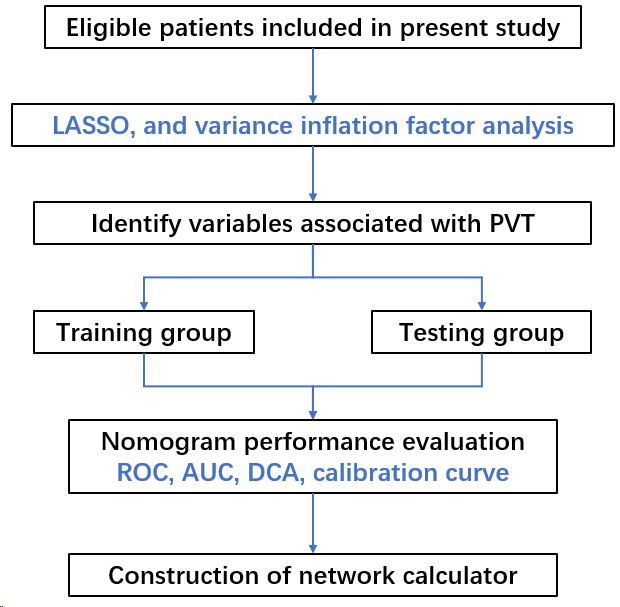 Figure 1 The flowchart of present study. LASSO: Least absolute shrinkage and selection operator; PVT: Portal vein thrombosis; ROC: Receiver operating characteristic curve; DCA: Decision curve analysis.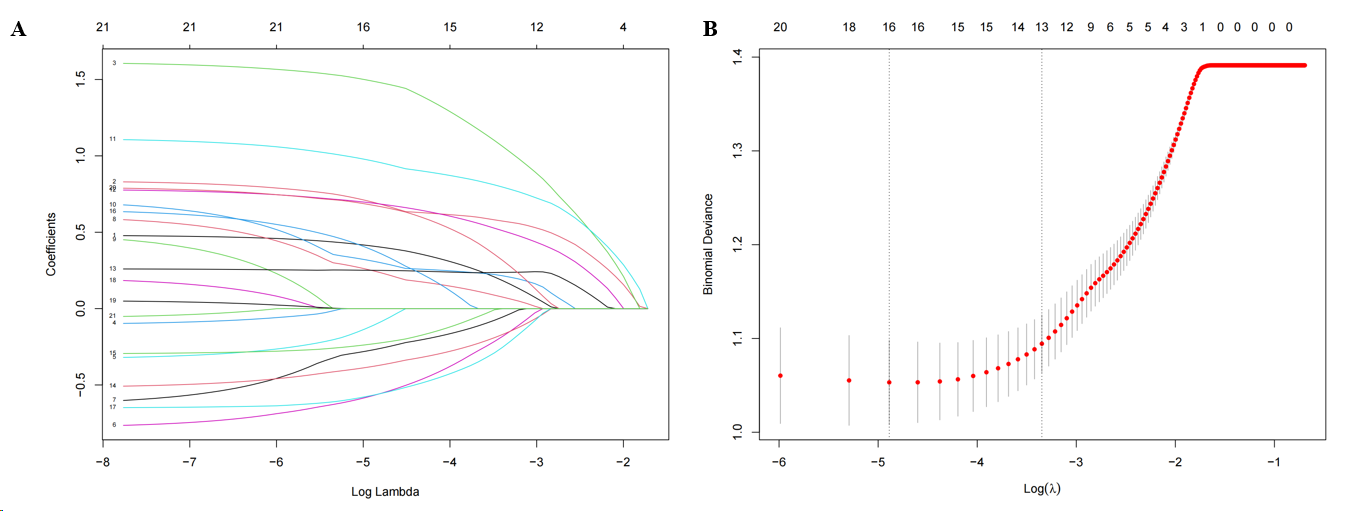 Figure 2 Predictor selection for least absolute shrinkage and selection operator regression analysis. A: Least absolute shrinkage and selection operator coefficient profiles of the 21 variables; B: The mean−squared error was plotted vs log lambda. The left vertical dotted line shows the optimal values with the fewest criteria, whereas the right vertical dotted line reflects the single standard error criterion.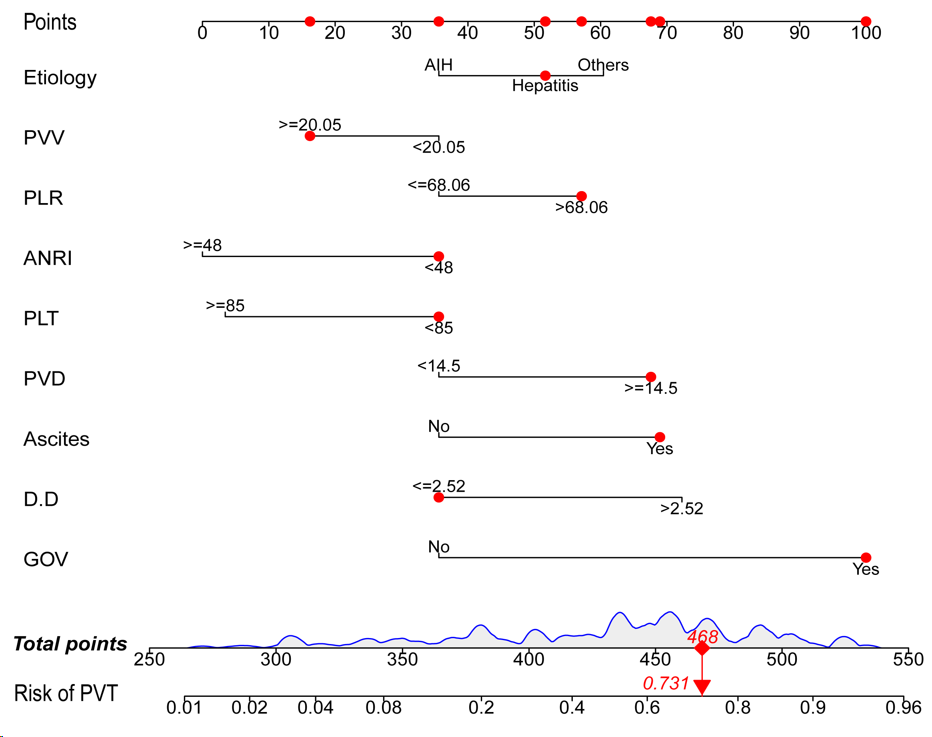 Figure 3 The predictive nomogram for portal vein thrombosis in patients with cirrhosis. PVV: Portal vein velocity; PLR: Platelet-to-lymphocyte ratio; ANRI: Aspartate transaminase to neutrophil ratio index; PLT: Platelet count; PVD: Portal vein diameter; D-D: D-dimer; GOV: Gastroesophageal varices.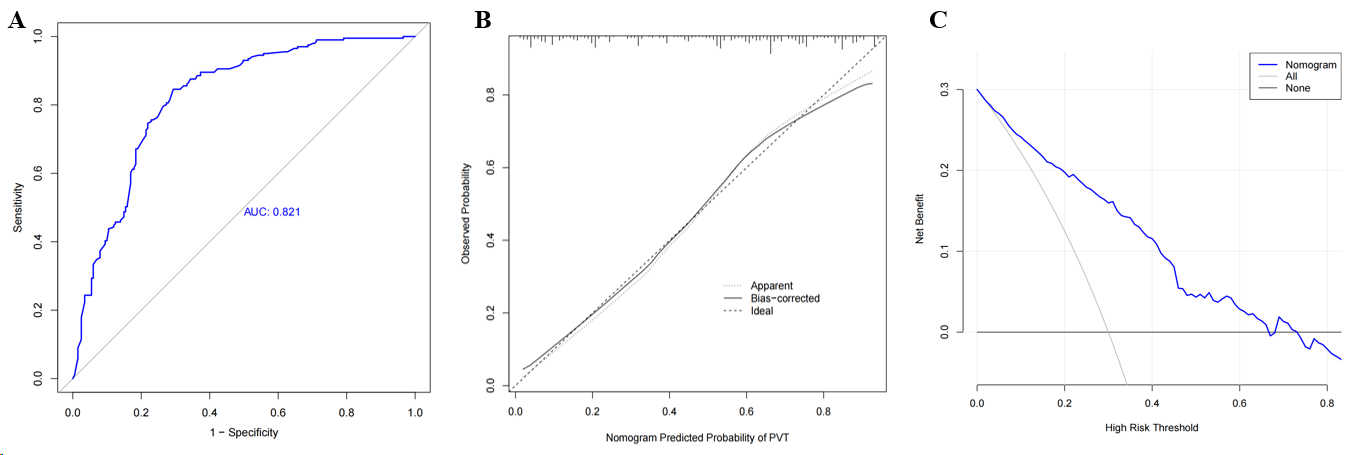 Figure 4 The receiver operating characteristic curve (A), calibration curve (B), and decision curve analysis (C) for the training group. PVT: Portal vein thrombosis.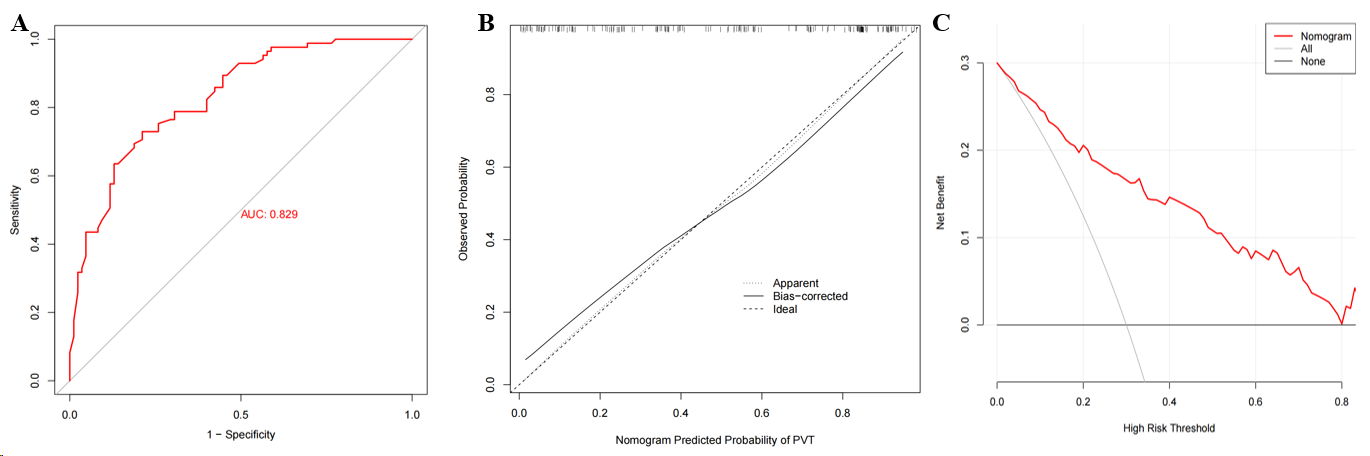 Figure 5 The receiver operating characteristic curve (A), calibration curve (B), and decision curve analysis (C) for the testing group. PVT: Portal vein thrombosis.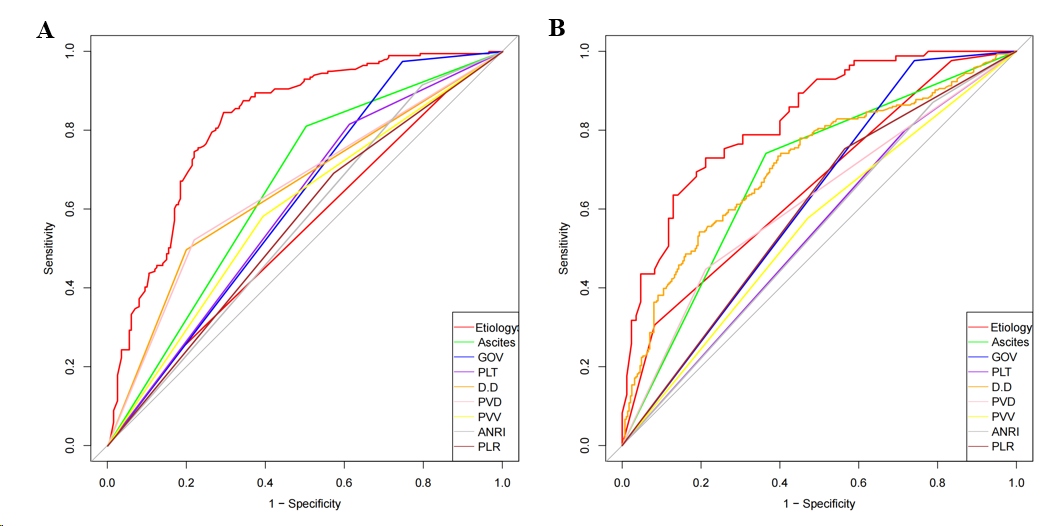 Figure 6 Comparison of area under the receiver operating characteristic between the nomogram and all independent risk factors in the training group (A) and testing group (B). PVV: Portal vein velocity; PLR: Platelet-to-lymphocyte ratio; ANRI: Aspartate transaminase to neutrophil ratio index; PLT: Platelet count; PVD: Portal vein diameter; D-D: D-dimer; GOV: Gastroesophageal varices.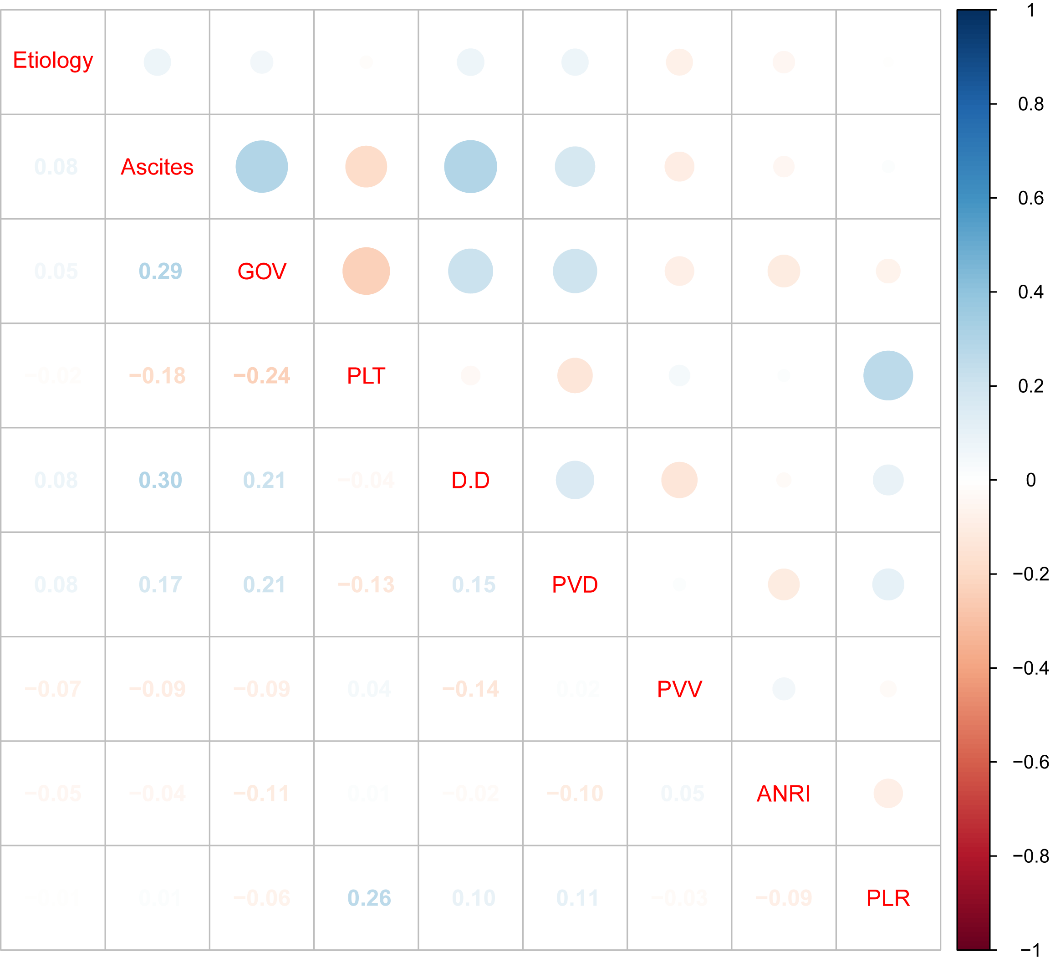 Figure 7 Correlation matrix plot for independent risk factors. PVV: Portal vein velocity; PLR: Platelet-to-lymphocyte ratio; ANRI: Aspartate transaminase to neutrophil ratio index; PLT: Platelet count; PVD: Portal vein diameter; D-D: D-dimer; GOV: Gastroesophageal varices.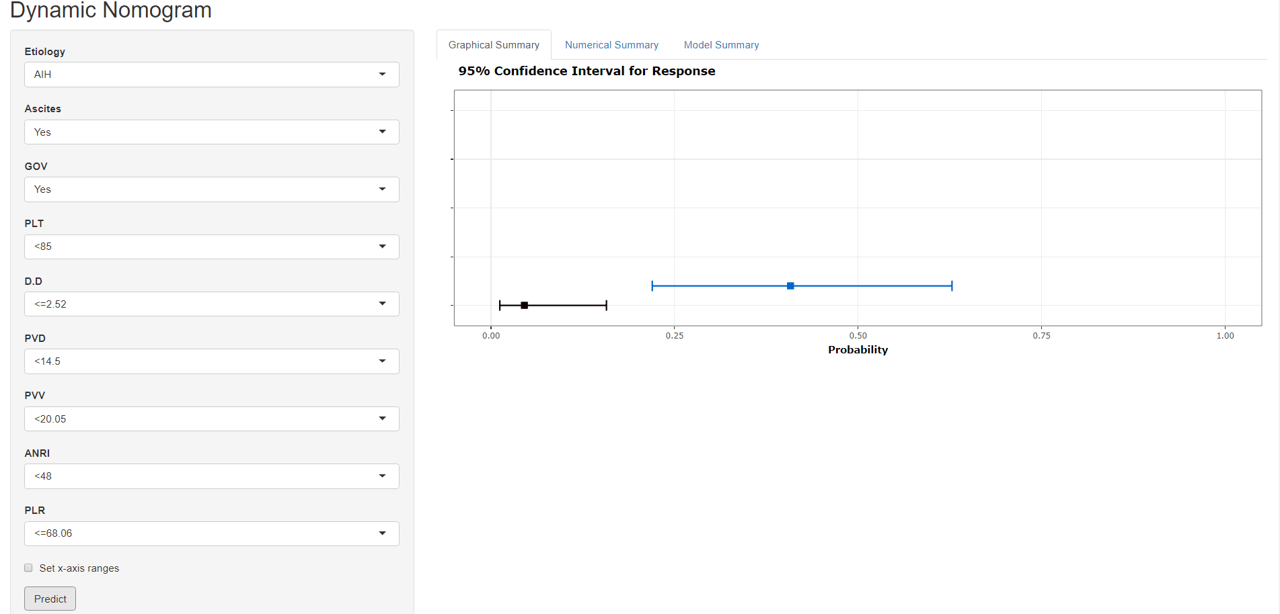 Figure 8 The interface for network calculator. PVV: Portal vein velocity; PLR: Platelet-to-lymphocyte ratio; ANRI: Aspartate transaminase to neutrophil ratio index; PLT: Platelet count; PVD: Portal vein diameter; D-D: D-dimer; GOV: Gastroesophageal varices.Table 1 Baseline of demographics and clinical characteristics of the patientsPVT: Portal vein thrombosis; AIH: Autoimmune hepatitis; GOV: Gastroesophageal varices; ALBI: Albumin-bilirubin grading; CTP: Child-Turcotte-Pugh score.Table 2 Baseline information on laboratory tests and inflammatory markersPLT: Platelet count; ALB: Albumin; PT: Prothrombin time; PTA: Prothrombin activity; INR: International normalized ratio; D-D: D-dimer; PVD: Portal vein diameter; SVD: Splenic vein diameter; PVV: Portal vein velocity; GLR: Gamma-glutamyl transpeptidase to lymphocyte count ratio; SII: Systemic immune-inflammation index; ANRI: Aspartate transaminase to neutrophil ratio index; PNI: Prognostic nutritional index; NLR: Neutrophil-to-lymphocyte ratio; PLR: Platelet-to-lymphocyte ratio; ALRI: Aspartate transaminase to lymphocyte ratio index.Table 3 The results of univariate and multivariate analysisAIH: Autoimmune hepatitis; GOV: Gastroesophageal varices; ANRI: Aspartate transaminase to neutrophil ratio index; INR: International normalized ratio; PLR: Platelet-to-lymphocyte ratio; ALB: Albumin; D-D: D-dimer; PLT: Platelet count; PT: Prothrombin time; PVD: Portal vein diameter; PVV: Portal vein velocity; SVD: Splenic vein diameter.Table 4 The baseline of training and testing groupsAIH: Autoimmune hepatitis; GOV: Gastroesophageal varices; PLT: Platelet count; D-D: D-dimer; PVD: Portal vein diameter; PVV: Portal vein velocity; ANRI: Aspartate transaminase to neutrophil ratio index; PLR: Platelet-to-lymphocyte ratio.Characteristicsnon-PVT (n = 286)PVT (n = 286)P valueAge [mean (SD)]52.60 (11.61)52.87 (12.02)0.783Sex (%)Male161 (56.30)163 (57.00)0.933Female125 (43.70)123 (43.00)BMI [mean (SD)]22.71 (3.28)22.70 (3.02)0.952Etiology (%)AIH40 (14.00)20 (7.00)0.001Hepatitis200 (69.90)189 (66.10)Others46 (16.10)77 (26.90)Ascites (%)No154 (53.80)60 (21.00)< 0.001Yes132 (46.20)226 (79.00)GOV (%)No73 (25.50)7 (2.40)< 0.001Yes213 (74.50)279 (97.60)ALBI grade (%)195 (33.20)53 (18.50)< 0.0012163 (57.00)192 (67.10)328 (9.80)41 (14.30)CTP (%)A106 (37.10)58 (20.30)< 0.001B136 (47.60)145 (50.70)C44 (15.40)83 (29.00)Characteristics [mean (SD)]non-PVT (n = 286)PVT (n = 286)P valuePLT 78.93 (48.65)70.31 (60.19)0.06ALB38.50 (6.87)35.87 (6.21)< 0.001PT14.80 (3.52)16.41 (6.53)< 0.001PTA71.29 (20.97)63.24 (15.56)< 0.001INR1.30 (0.32)1.42 (0.45)< 0.001D-D1.84 (2.75)3.75 (5.42)< 0.001PVD12.86 (2.34)14.89 (3.34)< 0.001SVD8.64 (2.90)10.43 (3.50)< 0.001PVV21.08 (5.34)19.86 (6.19)0.012GLR102.36 (189.29)78.97 (97.41)0.064SII258.89 (285.64)298.02 (473.51)0.232ANRI40.18 (70.91)27.31 (46.83)0.011PNI43.51 (7.67)39.47 (6.60)< 0.001NLR3.42 (3.23)4.04 (3.21)0.022PLR92.75 (74.60)110.43 (77.54)0.006ALRI107.63 (256.37)77.70 (66.09)0.056CharacteristicsUnivariate analysisUnivariate analysisUnivariate analysisMultivariate analysisMultivariate analysisMultivariate analysisCharacteristicsORCIP valueORCIP valueEtiologyAIHReferenceReferenceHepatitis1.890 1.066-3.3500.029 1.772 0.869-3.6130.115 Others3.348 1.749-6.4080.000 2.893 1.309-6.3950.009 AscitesNoReferenceReferenceYes4.394 3.043-6.3460.000 2.007 1.27-3.1740.003 GOVNoReferenceReferenceYes13.660 6.165-30.2660.000 5.844 2.385-14.3210.000 ANRI< 48ReferenceReference≥ 480.418 0.257-0.6770.000 0.457 0.249-0.8390.011 INR< 1.27ReferenceReference≥ 1.272.646 1.887-3.7100.000 1.389 0.722-2.6720.326 PLR≤ 68.06ReferenceReference>68.061.846 1.305-2.6100.001 2.308 1.474-3.6150.000 ALB, g/L< 43ReferenceReference≥ 430.292 0.185-0.4600.000 0.700 0.387-1.2690.240 D-D, μg/mL≤ 2.52ReferenceReference> 2.524.860 3.345-7.0590.000 2.795 1.805-4.330.000 PLT, × 109/L< 85ReferenceReference≥ 850.420 0.286-0.6150.000 0.520 0.306-0.8840.016 PT, s< 14.4ReferenceReference≥ 14.42.458 1.755-3.4420.000 1.279 0.67-2.4410.456 PVD, mm< 14.5ReferenceReference≥ 14.53.613 2.509-5.2020.000 2.110 1.345-3.310.001 PVV, cm/s< 20.05ReferenceReference≥ 20.050.515 0.369-0.7180.000 0.640 0.424-0.9650.033 SVD, mm< 8ReferenceReference≥ 83.680 2.511-5.3940.000 1.281 0.772-2.1280.338 CharacteristicsTraining group (n = 402)Testing group (n = 170)P valueEtiologyAIH44 (10.90)16 (9.40)0.572 Hepatitis268 (66.70)121 (71.20)Others90 (22.40)33 (19.40)Ascites No138 (34.30)76 (44.70)0.024 Yes264 (65.70)94 (55.30)GOV No56 (13.90)24 (14.10)1.000 Yes346 (86.1)146 (85.90)PLT < 85287 (71.40)129 (75.90)0.318 ≥ 85115 (28.60)41 (24.10)D-D ≤ 2.52262 (65.20)99 (58.20)0.140 >2.52140 (34.80)71 (41.80)PVD < 14.5253 (62.90)114 (67.10)0.398 ≥ 14.5149 (37.10)56 (32.90)PVV < 20.05196 (48.80)89 (52.40)0.487 ≥ 20.05206 (51.20)81 (47.60)ANRI < 48344 (85.60)141 (82.90)0.501 ≥ 4858 (14.40)29 (17.10)PLR ≤ 68.06148 (36.80)58 (34.10)0.604 >68.06254 (63.20)112 (65.90)